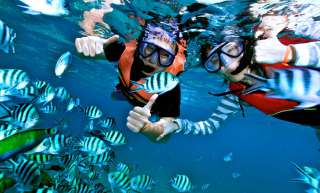 Snorkeling At Koh Taen08:20 a.m.  Pick up from hotel by minibus

09:00 a.m. Embark at the pier jetty to“Koh tan” in half hour. stop at restaurant where we will serve coffee or tea. Then change your 
clothes for snorkeling, We'll take your for snorkeling around Koh Tan to enjoy the coral reef for about two hours.

12:00 a.m. Lunch will be serve on board and fresh fruit in season is also served, Then sightseeing and relaxation on the white 
sanded beach of Koh Mudsum, and snorkeling near the beach will be available at this time.

03:00 p.m. Return to Koh Samui and transfer to your hotel with a happy ending.Set duration 6 hours every day.
1,000 baht per person included lunch, fruits, coffee or tea and snorkeling set.*PRICE AND ITINERARY ARE SUBJECT TO CHANGE WITHOUT PRIOR NOTICE*